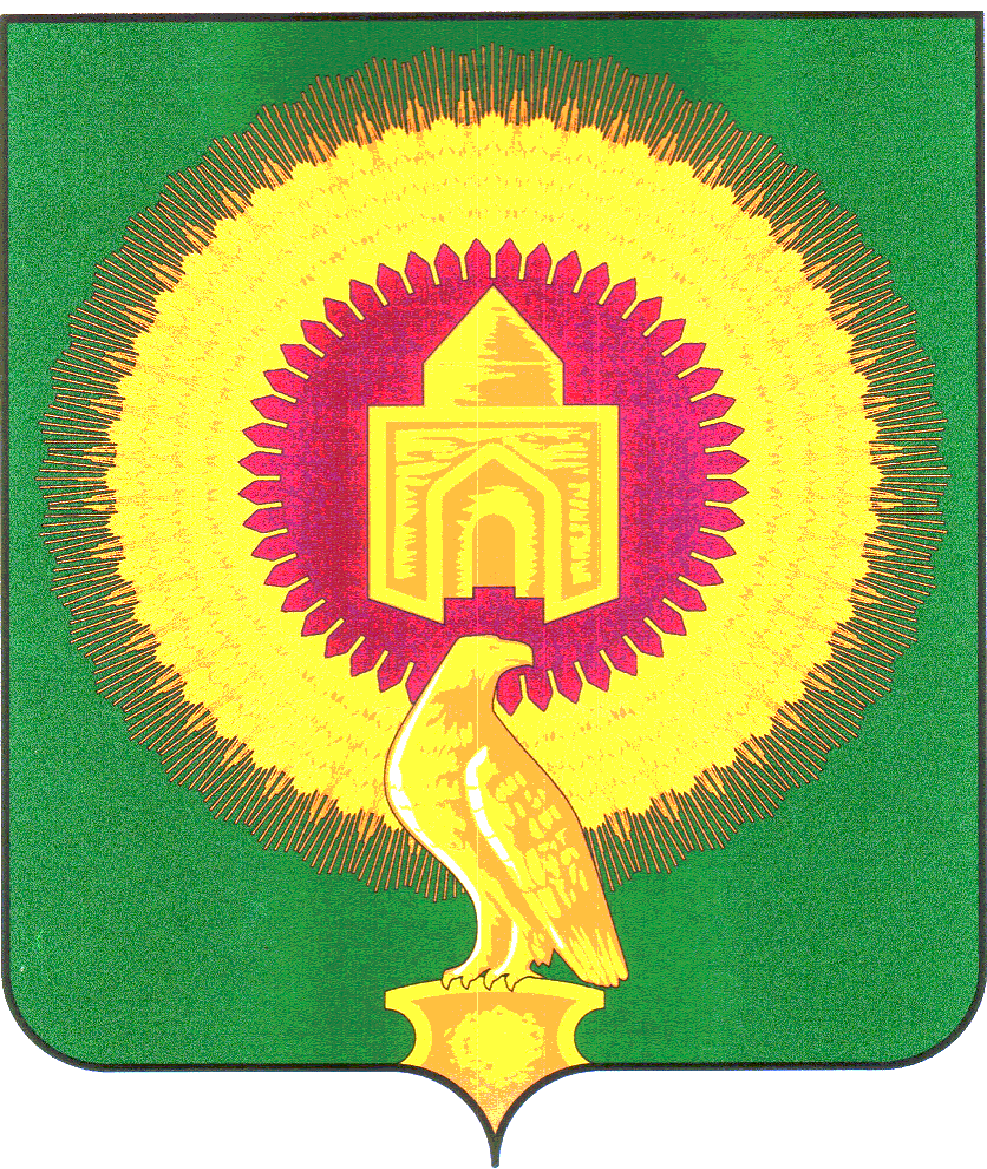 Администрация Кулевчинского сельского поселения  Варненского муниципального района Челябинской областиПОСТАНОВЛЕНИЕ  От 06.09.2021г.  №   40 Об отмене  Постановления администрации Кулевчинского сельского поселения от 10.04.2019г.№ 17 «Об утверждении административного регламента исполнения муниципальной функции по контролю за обеспечением сохранности автомобильных дорог местного значения   на территории Кулевчинского сельского поселения »В соответствии с Федеральным законом от 31.07.2020г. № 248-ФЗ «О государственном контроле (надзоре) и муниципальном контроле в Российской Федерации, Федеральным законом от 06.10.2003 №131-ФЗ «Об общих принципах организации местного самоуправления в Российской Федерации», администрация  Кулевчинского сельского поселенияПОСТАНОВЛЯЕТ: Признать утратившими силу постановление администрации Кулевчинского сельского поселения от 10.04.2019г.№ 17 «Об утверждении административного  регламента исполнения муниципальной функции по контролю за обеспечением сохранности автомобильных дорог местного значения на территории Кулевчинского сельского поселения».Настоящее Постановление подлежит опубликованию на официальном сайте администрации Кулевчинского сельского поселения Варненского муниципального района Контроль за исполнением настоящего постановления оставляю за собой.Глава Кулевчинского сельского поселения:                     	В.П.Подберезная